КонтактиАдреса: кім. 203, факультет міжнародних відносин Львівського національного університету імені Івана Франка. Вул. Січових Стрільців, 19, м. Львів, 79000, УкраїнаТелефон: (032) 239-46-56Сайт факультету https://intrel.lnu.edu.ua Поштова скринька: intrel.faculty@lnu.edu.uaСайт кафедри https://intrel.lnu.edu.ua/department/krajinoznavstva-i-mizhnarodnoho-turyzmuПоштова скринька: kf.dorsit@gmail.comОпис спеціальностіНавчальний процес спрямований на  здобуття професійного досвіду діяльності в сфері міжнародних відносин та зовнішньої політики .  Випускники отримають ґрунтовні знання та практичні навички з політології, права, дипломатії, проблем розвитку регіонів, зокрема  системні знання про засади, механізми діяльності Європейського Союзу, а також інших регіонів європейського континенту – Центрально-Східної та Північної Європи, транскордонну співпрацю, міжнародні організації та держави. Навчання відбувається разом із посиленою мовною підготовкою, спрямованою на вільне володіння трьома іноземними  мовами, у тому числі скандинавськими та слов’янською мовами. ФАКУЛЬТЕТ МІЖНАРОДНИХ ВІДНОСИНКАФЕДРА ЄВРОПЕЙСЬКИХ ТА РЕГІОНАЛЬНИХ СТУДІЙ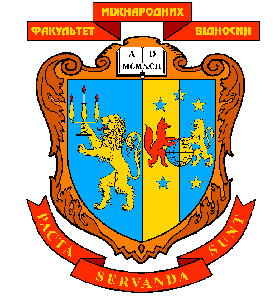 Спеціальність: 291 – Міжнародні відносини, соціальні комунікації та регіональні студіїОсвітня програма:  КраїнознавствоФорма навчання: денна Рівень: перший  бакалавр Ліцензійний обсяг: 100 місцьПредмети до вступу: перелік конкурсних предметів  національного мультипредметного тестуукраїнська мова ( 0,30),математика (0,35),історія України (0,35)Вартість навчання у 2022-2023 навчання  38715 грн.Особливості спеціальності:викладання курсів відповідних вимогам вітчизняних та європейських освітніх стандартів;володіння сучасними універсальними та спеціалізованими інформаційними системами і програмним забезпеченням, що застосовується у діяльності міжнародних суб’єктів;участь здобувачів  даної освітньої програми  у міжнародних грантових проектах, у тому числі ЕРАЗМУС +;можливість проходження практики в Україні та за кордом, у тому числі  країнознавчої практики із відвідуванням дипломатичних представництв та консульств , а також європейських та міжнародних  організацій;зустрічі та тренінги кар’єрного зростання із фахівцями практиками, дипломатами, політиками, представниками бізнесу, експертами -науковцями і успішними випускниками факультету міжнародних відносин. Кар'єрні перспективиПрофесійна діяльність у сфері міжнародних відносин і зовнішньої політики:первинні посади в органах державної влади;місцевого самоврядування;міжнародних та регіональних організаціях;комерційних структурах різних форм власності. Державні установи та підприємства:міжнародні відділи держадміністрацій; галузеві міністерства;міжнародні відділи юридичних фірм; міжнародні консультативні органи;туристичні агенції; засоби масової інформації. Випускники  можуть створювати свої власні фірми, що пропонують консультативні послуги з питань міжнародної співпраці програм допомоги та розвитку. Науково-дослідні установи, громадські організації. Працевлаштування у сфері PR-технологій.ЗАПРОШУЄМО СТАТИ НАШИМИ СТУДЕНТАМИ!